苏大教职工因公出国在线审批系统使用说明登录（一）校内登录校内登录提供两种登录方式：系统账号认证方式（使用系统账号登录）、统一身份认证方式（使用网关账号登录）。系统账号认证方式：打开Internet Explorer浏览器输入协同办公平台地址（http://oa.suda.edu.cn/），进入平台登录界面。如图1.1：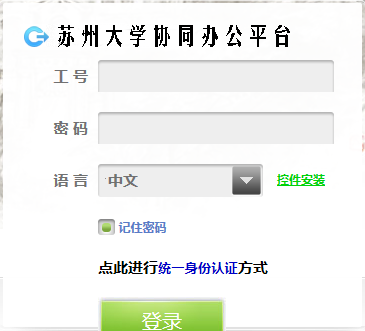 图 1. 1在如图1.1中输入工号以及密码点击登录，进入OA平台。温馨提示：如果您忘记密码，可以采用第二种方式即统一身份认证方式进入平台。统一身份认证方式：打开Internet Explorer浏览器输入协同办公平台地址（http://oa.suda.edu.cn/），进入平台登录界面。如图1.2：点击图1.2“统一身份认证”，进入统一身份认证界面，如图1.3所示：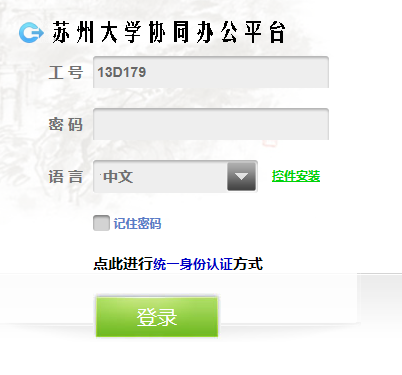 图 1. 2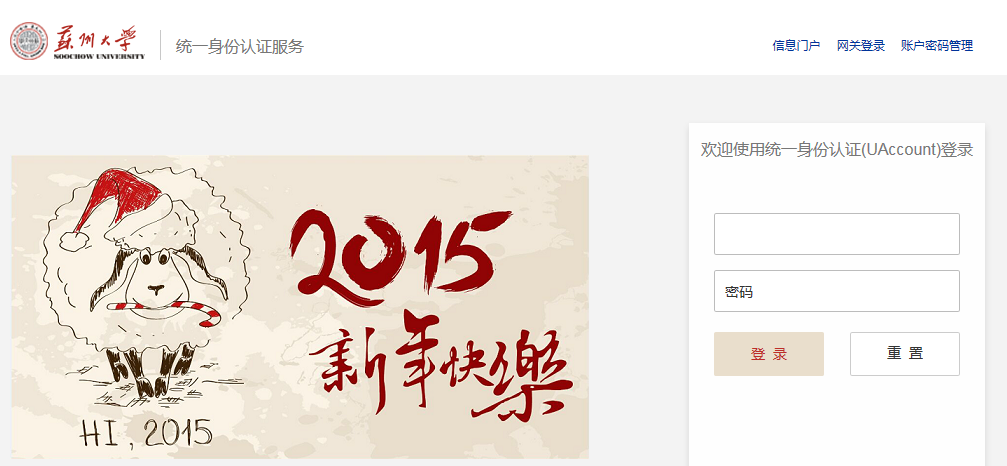 图 1. 3在图1.3中输入网关账号以及密码进入OA平台。（二）校外登录打开Internet Explorer浏览器输入VPN访问地址（http://vpn.suda.edu.cn）在如图选项中输入登录VPN的用户名和密码根据校内登录的方式进行OA登录如何申请在首页菜单栏点击“在线审批”，进入界面，如图2.1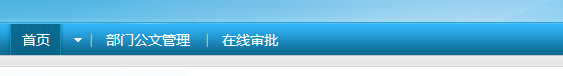 图2.1根据出访时间是否满三个月，选择公派出国（境）人员申请或短期出国（境）人员申请。如图2.2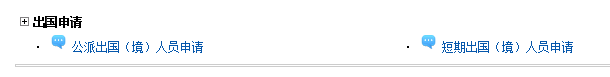 图2.2根据要求填写表单。表单中姓名和部门是系统根据填表人自动生成。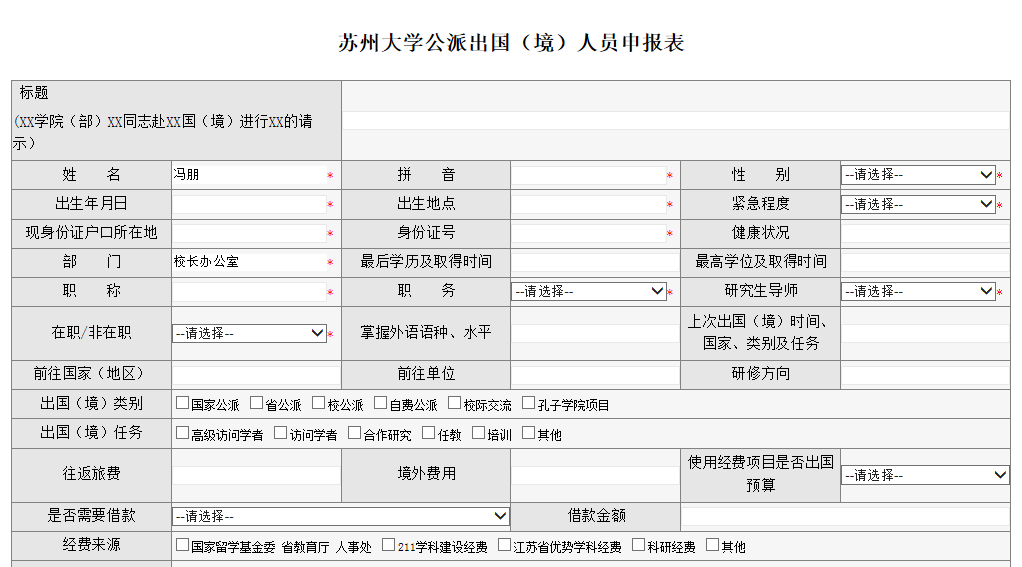 图2.3根据出行地区选择附件下载，如图2.4所示：图2.4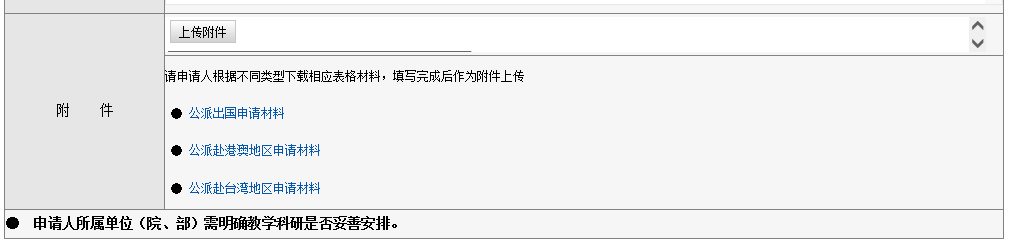 将下载文件进行解压，按照填表说明（打包文件中的最后一份文件即为填表说明），妥善填写每一份附件。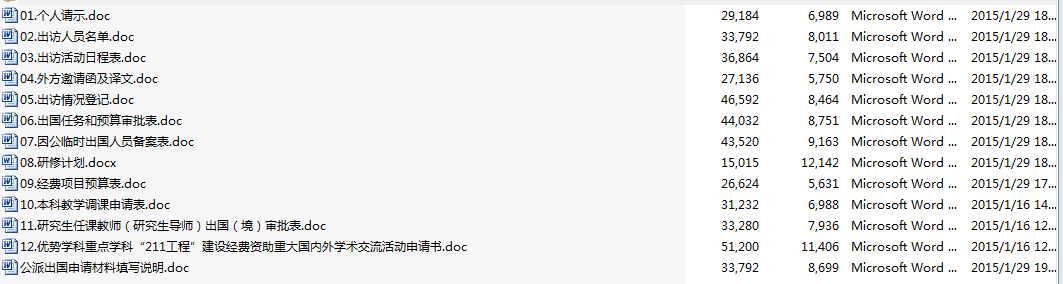 图2.5点击上传附件按钮，进行附件上传。注意填好后的附件表格单张上传，不要进行打包压缩。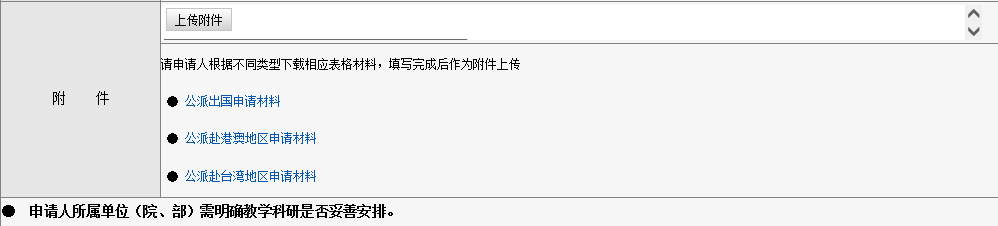 图2.6发送申请表。点击表单左上角“发送”按钮，完成申请工作。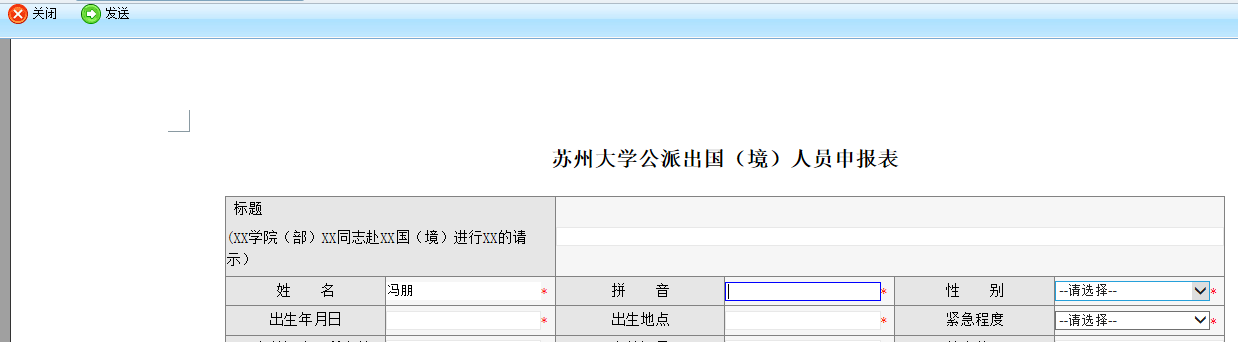 图2.7友情提醒之密码修改1 在OA平台首页的左边菜单栏里，点击选择密码修改（如图3.1） ，进入密码修改界面（如图3.2）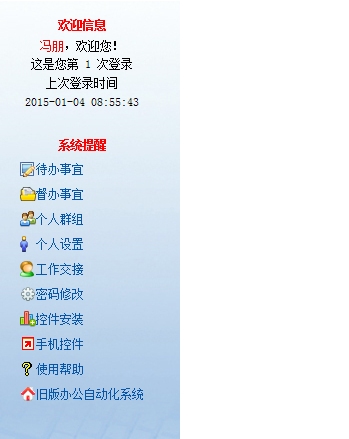 图3.1 2 修改密码。输入新密码并确认，点击保存。部门管理员可以帮助修改其他成员密码。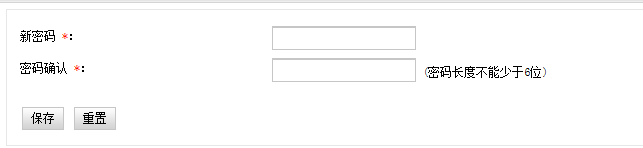 图3.2